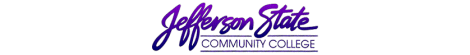 Goal Progress ReportGoal Progress ReportProgram:Report period:Report period:GoalsRequest & Justification/ResourcesGoal ProgressStrategies Implemented & Follow-upGoal 1: Enhance the teaching and learning process for math students through the purchase of new technology.The math faculty requested the purchase of Apples I-pads and related accessories in order to improve methods of formal  and ad hoc lecture recordings At this time, approval has not been granted for the  requested purchases.  This goal will be carried over to the next planning cycle.Goal 2: Provide professional developmental opportunities for the integration of course technology in the classroom. Math faculty wanted to provide professional development opportunities to explore present and emerging technologies for classroom management and instruction.The Math faculty hosted a departmental webinar featuring Hawkes Learning.  The representative presented the companies software platform and addressed questions from the attendees. After a thorough review, math faculty interested in exploring the use of Hawkes Learning software opted not to pursue.  It was determined components of the platform were still under development and would limit instruction. Currently, faculty continue to use either WebAssign (Cengage) or MyMath Lab (Pearson).  Future professional development opportunities will be scheduled as requested by faculty. Goal 3: Purchase new equipment to enhance laboratory instruction and dispose of chemical waste from labs. The chemistry laboratory is in need of a new analytical balance.  Additionally, proper waste disposal is necessary to remove hazardous chemicals from the laboratory.Previously, there was not enough waste to warrant incurring fees for professional disposal during the 2014-2015 year.  However, the chemistry faculty has reported that due to another year’s worth of labs, the amount of waste has increased.  Due to the increase in waste over the past year, chemistry faculty would like to have another evaluation to determine if professional waste approval is warranted. In order to reduce the amount of toxic waste produced, faculty have moved to adopt more labs that use nontoxic materials.  A request of a new analytical balance as well as other equipment in need of replacement will be added to the next cycle.Submission date: August 25, 2016Submission date: August 25, 2016Submitted by: Nakia R. RobinsonSubmitted by: Nakia R. Robinson